TL866CS USB Universal Minipro Programmer EEPROM FLASH 8051 AVR MCU GAL PIC SPI

Description:

The TL866CS Programmer uses USB interface, has high speed MCU, supports USB1.1, 2.0, 3.0, and the supported devices are keeping increase.

Feature:

High speed program.Wide range of chip support.Ultra low power consumption.
All the chips do not need external power.Super portable performance.Size:(approximate)10cm*6cm*2.5cm.
40pins over-voltage protection.40PIN universal pin.AVR Microcontroller One-to-One Soft Encryption.Programmer self-test function.
Lots of supported chips, serial, parallel and so on
Can test 74/54 CMOS4000 series integrated circuit.Chip serial number secondary development function.
Support AVR SCM mass production of encrypt chip by using inner RC Calibration.

Package included:

1 x TL866CS USB BIOS Universal Programmer
1 x USB Cable
1 x SOP8 to DIP8(150mil)
1 x SOP8 to DIP8(200 ~ 208mil)
1 x SOP28/SOP20/SOP16 to DIP28
1 x MSP/SSOP/SOP8-16 to DIP16
1 x SOP8/DIP8
1 x PLCC44 Adapter
1 x PLCC32 Adapter
1 x PLCC28 Adapter
1 x PLCC20 Adapter
1 x SOP8 Test Clip
1 x PLCC IC ClipNote:
1.The real color of the item may be slightly different from the pictures shown on website
caused by many factors such as brightness of your monitor and light brightness.
2.Please allow slight deviation for the measurement data.3.Please allow 1-2cm error due to the hand measurement .If you have any questions, please contact us.Wish you have a happy shopping time!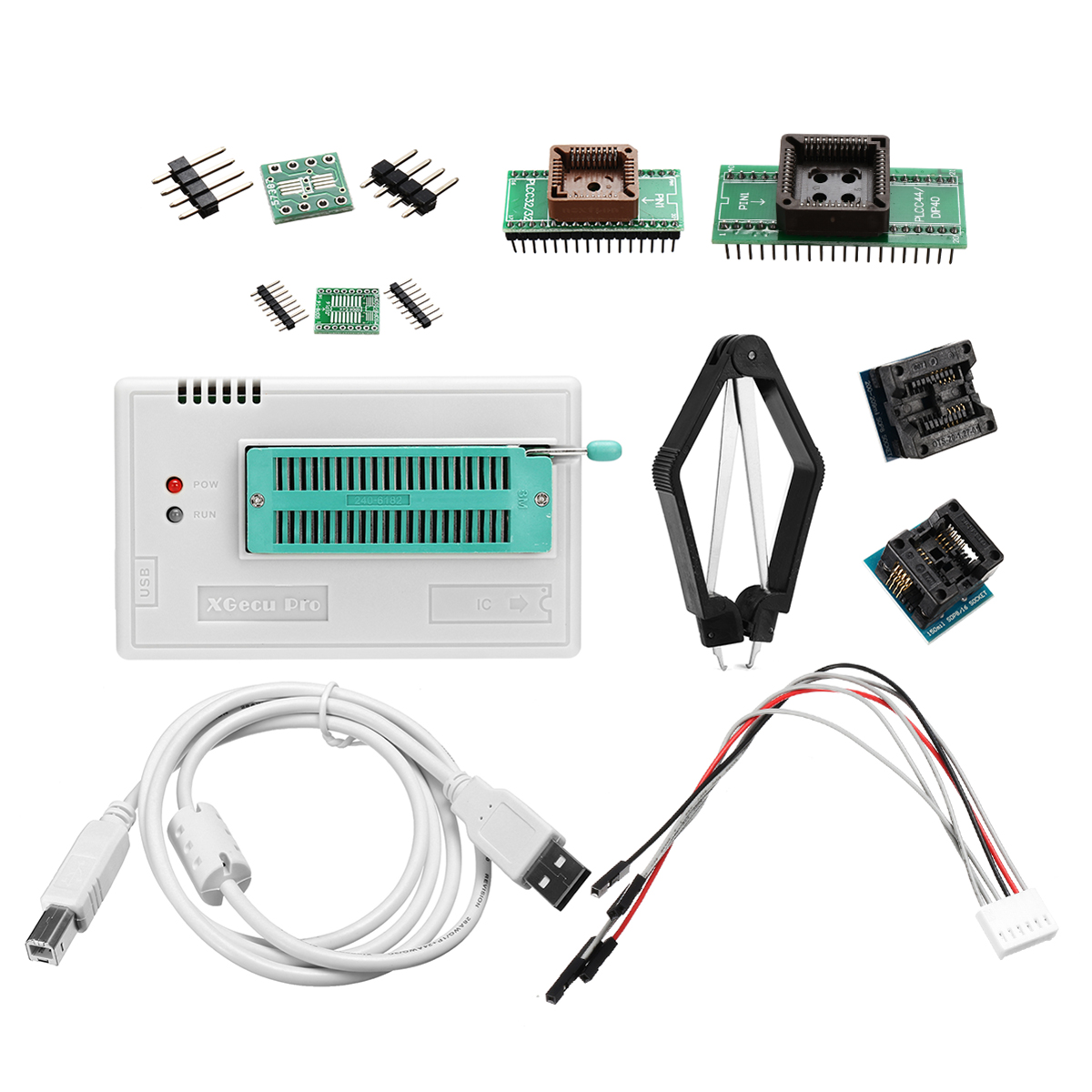 